福州职业技术学院（督导室）榕职院督导〔2018〕3 号关于印发《福州职业技术学院巡课工作实施细则（试行）》的通知 各院（部)：  为进一步加强课堂教学建设，严格教学纪律和课堂纪律管理，提高教学水平和质量，制定本工作细则。现印发给你们，请照此执行。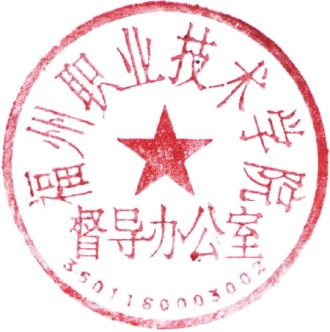 2018年 4月3日 福州职业技术学院督导室               2018年4月3日印发 福州职业技术学院巡课工作实施细则（试行）为强化学校课堂教学管理的精细化，进一步规范课堂的教学行为，构建具有学校特色的教学质量监控与保障体系，实现教风学风的良性循环，促进教学质量的稳步提升，特制定本工作细则。一、巡课目的以巡促改，重在改进。通过巡课，督促教师强化课堂教学管理，积极开展教学内容和教学方法的改革，督促学生养成遵纪守规的纪律意识，自觉主动学习，实现教风、学风的全面提升。二、巡课方式巡课采用实地巡查和网上巡查相结合、定时巡查与不定时巡查相结合的方式。三、巡课内容1、教学环境。主要巡查教室卫生、桌椅摆放、教学仪器、教学设施运行情况等；2、教师课堂教学。主要巡查课前要求学生集中前排就坐、课中及时纠正学生不当行为、课后督促学生规整桌椅，以及教学进度完成情况等。3、学生课堂学习。主要巡查上课睡觉、讲话、玩手机游戏、看网络小说、吃零食等违纪行为。4、考勤情况。主要巡查师生迟到早退、教师调停课等。四、巡课工作程序1、巡查取证。巡课实施过程中，发现不当事件，及时制止纠正的同时，取证。实地巡课拍照取证、网上巡课应截图取证。2、登记反馈。巡课结束时，应填写《巡课记录表》（附件1）《巡课事件登记反馈单》（附件2）相关内容，将取证图片插入文档，并提交督导室。督导室负责将《巡课事件登记反馈单》反馈相关院（部）调查整改，涉嫌教学事故的，按相关规定处理。3、调查整改。相关院（部）对事件进行调查，做出说明并提出整改意见，五个工作日内填写《巡课事件登记表》，报督导室。同时组织相关人员进行整改。4、跟踪巡查。督导室持续跟踪，加强针对性巡查。对整改不力的，详细了解情况后，将整改落实情况反馈校领导。五、巡课组织1、校院两级巡课组织体系（1）学校层面，由督导室牵头组织校院两级督导及相关职能部门人员，开展每周3次的网上巡课。同时，安排学校领导不定期巡课。（2）院（部）层面，由党政负责人牵头组织院级督导、辅导员、教学秘书等相关人员，开展每天1次的实地巡查。2、巡课运行组织（1）每学期初，校院两级督导负责编制巡课工作计划并组织实施。院督导组将计划报督导室备查。（2）每次巡课至少由两名成员共同参与。（3）巡课应于课前10分钟进入工作岗位，挂牌上岗。（4）校院两级巡课工作由校院两级督导分别负责协调实施。六、巡课待遇专兼职教师利用课余时间参与巡课工作，参照《福州职业技术学院督导工作管理办法》（榕职院综〔2016〕149号）领取相应课金。七、本细则自颁布之日起实施，解释权归督导室。附：1.福州职业技术学院巡课记录表2.福州职业技术学院巡课事件登记反馈单附件1     福州职业技术学院巡课记录表附件2   福州职业技术学院巡课事件登记反馈单编号：                                        年    月    日巡课事件登记反馈单填写说明1、巡课事件登记反馈单采用电子文档形式，一事一单的登记方式。2、事件核心问题主要对应《巡课跟踪实施细则（试行）》巡课内容。3、事件核心问题表述后，务必插入电子图片。4、反馈单编号方式：巡课组织单位+年+月+日+单数，例如：校2018040405，校督导室2018年4月4日第五个事件；      商2018040405，商学院2018年4月4日第五个事件。5、责任院（部）调查与整改意见栏内主要填写对事情的认定情况与整改核心举措。事情调查过程、当事人认识（或说明）、整改具体措施等附A4纸，呈报时须当事人、院部党政领导签字，盖骑缝章。巡查人员巡查人员巡查时间巡查时间      年     月     日      时   分至     时     分      年     月     日      时   分至     时     分反馈单编号反馈单编号反馈单编号巡课事件问题核心简述巡课建议意见巡课成员签字：巡课成员签字：巡课成员签字：巡课事件及  问题核心事件核心问题：（表述后请插入图片）事件核心问题：（表述后请插入图片）事件核心问题：（表述后请插入图片）事件核心问题：（表述后请插入图片）责任院（部）调查与整改意见责任院（部）调查与整改意见（内容不够，可附A4纸）当事人责任院（部）调查与整改意见责任院（部）调查与整改意见（内容不够，可附A4纸）专业负责人责任院（部）调查与整改意见责任院（部）调查与整改意见（内容不够，可附A4纸）学院负责人责任院（部）调查与整改意见责任院（部）调查与整改意见（内容不够，可附A4纸）党总支负责人跟踪巡查情况跟踪巡查情况经办跟踪巡查情况跟踪巡查情况负责人